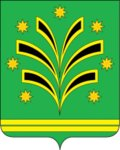 АДМИНИСТРАЦИЯЧЕРНОМОРСКОГО ГОРОДСКОГО ПОСЕЛЕНИЯСЕВЕРСКОГО РАЙОНАПОСТАНОВЛЕНИЕот 26.07.2017								                  № 353пгт. ЧерноморскийОб организации работы по обработке персональныхданных в администрации Черноморского городского поселенияСеверского района             В соответствии с действующим законодательством Российской Федерации, в целях реализации в администрации Черноморского городского поселения Северского района (далее – администрация) требований Федерального закона от 2 мая 2006 года № 59-ФЗ «О порядке рассмотрения обращений граждан Российской Федерации», Федерального закона от 27 июля 2006 года №152-ФЗ «О персональных данных», постановления Правительства Российской Федерации от 15 сентября 2008 года №687 «Об утверждении Положения об особенностях обработки персональных данных, осуществляемой без использования средств автоматизации», постановления Правительства Российской Федерации от 1 декабря 2012 года №1119 «Об утверждении требований к защите персональных данных при их обработке в информационных системах персональных данных», приказа Федеральной службы по техническому и экспортному контролю от 18 февраля 2013 года №21 «Об утверждении Состава и содержания организационных и технических мер по обеспечению безопасности персональных данных при их обработке в информационных системах персональных данных», приказа Федеральной службы по надзору в сфере связи, информационных технологий и массовых коммуникаций от 5 сентября 2013 года №996 «Об утверждении требований и методов по обезличиванию персональных данных», руководствуясь статьями 31, 66 Устава Черноморского городского поселения Северского района, п о с т а н о в л я ю:1. Назначить:1) ответственными лицами за организацию работы по обработке персональных данных начальников отделов, сотрудники которых осуществляют обработку персональных данных;22) администратором безопасности информационных систем персональных данных в администрации ведущего специалиста-программиста муниципального казенного учреждения «УОДОМСУ Черноморского городского поселения Северского района» Щербина Михаила Викторовича.2. Администратору безопасности информационных систем персональных данных М.В.Щербина организовать работу по обеспечению безопасности персональных данных.3. Установить, что ответственные лица за организацию работы по обработке персональных данных:1) при эксплуатации информационных систем персональных данных принимают организационные меры по обеспечению безопасности персональных данных при их обработке, предусмотренные соответствующими нормативными документами;2) при обработке персональных данных, осуществляемых без использования средств автоматизации, организуют выполнение сотрудниками структурного подразделения, осуществляющими обработку персональных данных, требований, установленных постановлением Правительства Российской Федерации от 15 сентября 2008 года №687 «Об утверждении Положения об особенностях обработки персональных данных, осуществляемых без использования средств автоматизации»;3) осуществляют ознакомление сотрудников, обрабатывающих персональные данные, с положениями действующего законодательства Российской Федерации о персональных данных (в том числе с требованиями к защите персональных данных), локальными актами по вопросам обработки персональных данных;4) обеспечивают организацию и контроль своевременного уничтожения персональных данных в случаях, предусмотренных частями 3-6 статьи 21 Федерального закона от 27 июля 2006 года №152-ФЗ «О персональных данных»;5) обеспечивают организацию и контроль обезличивания персональных данных согласно требованиям и методам, утвержденным приказом Федеральной службы по надзору в сфере связи, информационных технологий и массовых коммуникаций от 5 сентября 2013 года №996 «Об утверждении требований и методов по обезличиванию персональных данных»;6) обеспечивают ознакомление сотрудников отделов администрации с тем, что они несут ответственность за выполнение условий статьи 6 Федерального закона от 27 сентября 2006 года №152-ФЗ «О персональных данных»;7) обеспечивают контроль за соблюдением конфиденциальности при обработке персональных данных в отделах администрации.4. При эксплуатации информационных систем персональных данных руководствоваться требованиями постановления Правительства Российской Федерации от 1 ноября 2012 года №1119 «Об утверждении требований к защите персональных данных при их обработке в информационных системах 3персональных данных» и приказом Федеральной службы по техническому и экспортному контролю от 18 февраля 2013 года №21 «Об утверждении состава и содержания организационных и технических мер по обеспечению безопасности персональных данных при их обработке в информационных системах персональных данных».5. Утвердить:1) положение об обработке персональных данных в администрации, согласно приложению №1 к настоящему постановлению;2) правила неавтоматизированной обработки персональных в администрации согласно приложению №2 к настоящему постановлению.6. Сотрудникам администрации, допущенным к обработке персональных данных, обеспечить конфиденциальность персональных данных.7. Ответственным лицам за организацию работы по обработке персональных данных ознакомить подчиненных сотрудников, осуществляющих обработку персональных данных, с настоящим постановлением под роспись.8. Общему отделу (Янушенко) опубликовать настоящее постановление на официальном сайте администрации и в газете «Зори Предгорья».9. Постановление администрации Черноморского городского поселения Северского района от 06 мая 2013 года № 105 «Об утверждении Положения об организации работы с персональными данными муниципальных служащих и работников, замещающих должности, не являющиеся должностями муниципальной службы, в администрации Черноморского городского поселения Северского района» считать утратившим силу.10. Контроль за выполнением настоящего постановления оставляю за собой.11. Постановление вступает в силу со дня его официального опубликования.Глава Черноморского городского поселенияСеверского района                                                                                   С.А.ТаровикС приложениями к данному постановлению можно ознакомиться на официальном сайте администрации Черноморского городского  Северского района  http://chernomorskoe-gp.ru 